Что нужно сделать в 2020 году Принять или изменить локальные нормативные акты с учетом мнения представительного органа работников.Внести изменения в соглашение и (или) коллективный договор (при наличии).Обеспечить техническую возможность для предоставления сведений в ПФР.Уведомить каждого работника в письменном виде по 30 июня 2020 года о формировании сведений о трудовой деятельности в электронном виде.Работник до 31.12.2020 вправе сделать выбор между продолжением ведения трудовой книжки или предоставлением ему сведений о трудовой деятельности в электронном виде путем подачи работодателю соответствующего заявления.Работник, подавший заявление о продолжении ведения работодателем трудовой книжки имеет право в последующем подать работодателю заявление о предоставлении сведений о трудовой деятельности в электронном виде.Работникам, написавшим заявление о предоставлении сведений о трудовой деятельности в электронном виде,                 работодатель выдает трудовые книжки на руки и освобождается                                 от ответственности за их ведение и хранение. В трудовой книжке делается соответствующая запись.Информация о поданном работником заявлении включается в                     его сведения и передается в ПФР.Сведения электронной трудовой книжки:- места и периоды работы;- должность (специальность, профессия);- квалификация (разряд, класс, категория);- дата приема, увольнения, перевода на другую работу;- основания прекращения трудового договора.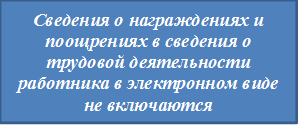 С 01.01.2020 введена обязанность для работодателей ежемесячно не позднее 15-го числа месяца, следующего за отчетным, представлять в ПФР сведения о трудовой деятельности работника (форма СЗВ – ТД) в случае, если были приемы, переводы или увольнения работников.Если в организации не производились кадровые мероприятия, отчет не подается.С 01.01.2021 сведения будут представляться работодателем в ПФР не позднее одного рабочего дня, следующего за днем издания приказа о приеме и увольнении работника.В случае, если численность работающих свыше 25 человек, сведения в ПФР передаются только в электронном виде.ПРЕИМУЩЕСТВА ЭЛЕКТРОННОЙ ТРУДОВОЙ КНИЖКИ:- сохранность персональных данных в информационной системе ПФР и возможность в любое время ознакомиться с трудовой деятельностью. Трудовая книжка не потеряется, не испортится и не затрется. Сведения о трудовой деятельности всегда под «рукой»;- снижение издержек работника и работодателя при трудоустройстве. Нет необходимости покупки бланков, либо отправки по почте;- дополнительные возможности трудоустройства                     дистанционно за счет простоты взаимодействия с                    работодателем;- при обращении гражданина за государственными и                 муниципальными услугами он освобождается от                           обязанности предоставлять сведения о трудовой деятельности.ОТВЕТСТВЕННОСТЬ РАБОТОДАТЕЛЯза задержку по своей вине выдачи трудовой книжки или предоставления сведений о трудовой деятельности при увольнении работника.за внесение в сведения о трудовой деятельности неправильной или не соответствующей законодательству формулировки причины увольнения работника.за непредставление в установленный срок либо представление неполных и (или) недостоверных сведений о трудовой деятельности в ПФР.Если неправильная формулировка основания и (или) причины увольнения в сведениях о трудовой деятельности препятствовала поступлению работника на другую работу, суд может принять решение о выплате ему среднего                  заработка за все время вынужденного прогула.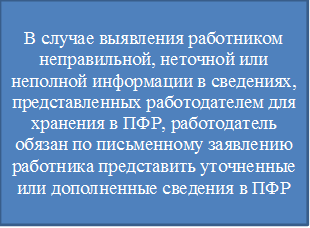 При увольнении работника, а также по его запросу работодатель обязан выдать работнику сведения о трудовой деятельности в электронном виде на бумажном носителе или в форме электронного документа, подписанного усиленной квалифицированной электронной подписью (форма СТД–Р).За консультацией по вопросам формирования сведений о трудовой деятельности в электронном виде можно обратиться в агентство по труду и занятости населения Сахалинской области (693000, г. Южно-Сахалинск, ул. Дзержинского, 23, тел. 505-345).АГЕНТСТВО ПО ТРУДУ И ЗАНЯТОСТИ НАСЕЛЕНИЯ САХАЛИНСКОЙ ОБЛАСТИ 693000, г. Южно-Сахалинск, ул. Дзержинского, 23Тел. (4242) 432-746, факс (4242) 505-338e-mail: atzn@sakhalin.gov.ru;http://tzn.sakhalin.gov.ru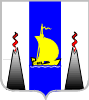 АГЕНТСТВО ПО ТРУДУ И ЗАНЯТОСТИ НАСЕЛЕНИЯ САХАЛИНСКОЙ ОБЛАСТИФормирование сведений о трудовой деятельности работника в электронном виде(информация для работодателя)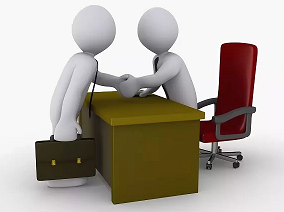 